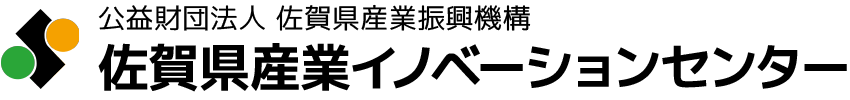 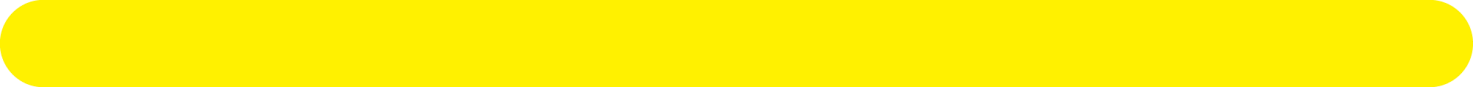 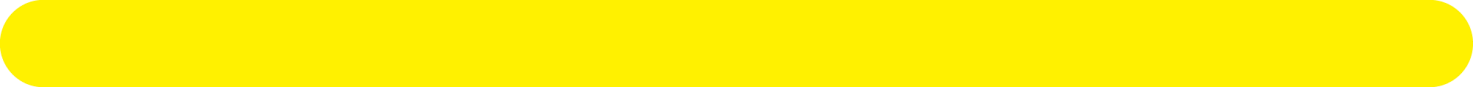 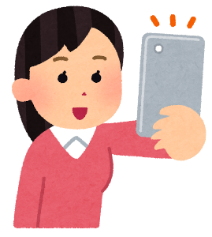 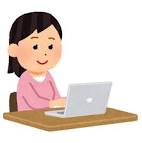 ○日　時：令和4年9月15日（木）13：00～15:00○場　所：佐賀県産業イノベーションセンター　２階研修室(佐賀市鍋島町八戸溝114)○対　象：ＨＰ、ＳＮＳ等を通じて加工品等の販路拡大に関心のある農林漁業者5名程度　　　　※当日はスマートフォンと自ら販売している商品をご持参ください。　（定員になり次第応募を締め切る場合がございますので、あらかじめご了承願います）○内  容：　講義及び実践（13：00～15：00）　　　　　　　「インスタ、ツイッタ―等による発信のポイント」、「使用機材、カメラ撮影の設定」　　　　「企画～編集～公開まで」、　「構図、カメラワーク」　　　　　　　「実際にその場で投稿を作成、発信」ほか　　　　　　　　　　　　　　　　　　　　　　　　　　　　　　講師が制作した動画のＷＥＢサイト　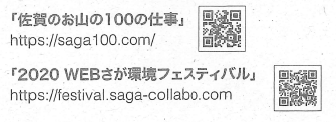 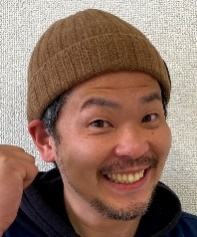 申込〆切：令和４年９月７日（水曜日）○会場内は密にならないよう、参加者同士の間隔を十分あけて着席いただきます。○当日、受付で体調や体温などを確認させていただきます。○会場内ではマスク着用及び手指消毒をお願いします。必　　要　　事　　項　ご記入頂きました下記個人情報は、セミナーに関するご案内・ご連絡、セミナーの参加登録、及び当センターからの情報提供のために利用させていただきます。必　　要　　事　　項　ご記入頂きました下記個人情報は、セミナーに関するご案内・ご連絡、セミナーの参加登録、及び当センターからの情報提供のために利用させていただきます。必　　要　　事　　項　ご記入頂きました下記個人情報は、セミナーに関するご案内・ご連絡、セミナーの参加登録、及び当センターからの情報提供のために利用させていただきます。必　　要　　事　　項　ご記入頂きました下記個人情報は、セミナーに関するご案内・ご連絡、セミナーの参加登録、及び当センターからの情報提供のために利用させていただきます。事業者名所属・役職市 町 名【必須】　　氏　　　　　　名【必須】　　電話番号日中連絡のとれる番号をご記入ください日中連絡のとれる番号をご記入ください日中連絡のとれる番号をご記入ください【必須】　メールアドレスオンライン販売の実施状況【販売している（販売したい）商品】【価格・規格】【販売ツール】○印及び記載をお願いします（複数可）　独自ＨＰ　ポケマル　食チョク　ラクマ　メルカリ　ヤフーショッピング　　その他（　　　　　　　　　　　　　　　　　　　　　　　　　　　　）【経営上の課題、改善したいことなどがありましたらご記入ください】【販売している（販売したい）商品】【価格・規格】【販売ツール】○印及び記載をお願いします（複数可）　独自ＨＰ　ポケマル　食チョク　ラクマ　メルカリ　ヤフーショッピング　　その他（　　　　　　　　　　　　　　　　　　　　　　　　　　　　）【経営上の課題、改善したいことなどがありましたらご記入ください】【販売している（販売したい）商品】【価格・規格】【販売ツール】○印及び記載をお願いします（複数可）　独自ＨＰ　ポケマル　食チョク　ラクマ　メルカリ　ヤフーショッピング　　その他（　　　　　　　　　　　　　　　　　　　　　　　　　　　　）【経営上の課題、改善したいことなどがありましたらご記入ください】